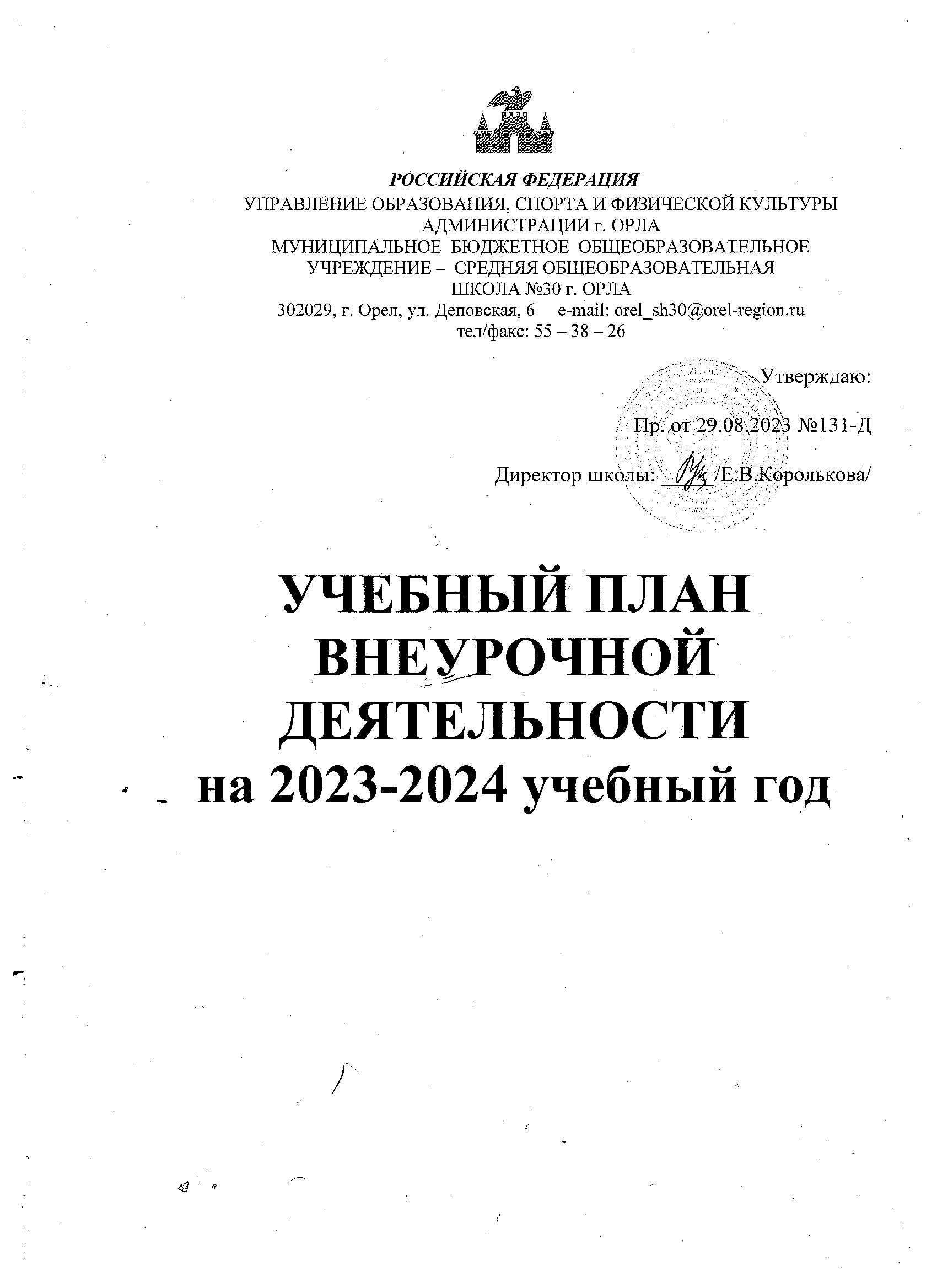          Пояснительная записка к учебному плану внеурочной деятельности Муниципального бюджетного общеобразовательного учреждения - средней общеобразовательной школы № 30 г. Орла на 2023 - 2024 учебный годВнеурочная деятельность является неотъемлемой и обязательной частью основной общеобразовательной программы и реализуется с учетом индивидуальных особенностей и потребностей ребенка, запросов семьи, культурных традиций, национальных и этнокультурных особенностей Орловской области.Цель внеурочной деятельности:создание условий для достижения учащимися необходимого для жизни в обществе социального опыта и формирования принимаемой обществом системы ценностей, создание условий для многогранного развития и социализации каждого учащегося в свободное от учёбы время;создание воспитывающей среды, обеспечивающей активизацию социальных, интеллектуальных интересов, учащихся в свободное время, развитие здоровой, творчески растущей личности, с формированной гражданской ответственностью и правовым самосознанием, подготовленной к жизнедеятельности в новых условиях, способной на социально значимую практическую деятельность, реализацию добровольческих инициатив.Учебный план внеурочной деятельности Муниципального бюджетного общеобразовательного учреждения - средней общеобразовательной школы  № 30 г. Орла (далее – Школа) обеспечивает введение в действие и реализацию требований федерального государственного образовательного стандарта (далее – ФГОС) начального общего образования (далее – НОО) ,   основного общего образования (далее – ООО), среднего общего образования(далее – СОО)   и определяет общий и максимальный объем нагрузки обучающихся в рамках внеурочной деятельности, состав и структуру направлений и форм внеурочной деятельности по классам.Учебный план внеурочной деятельности разработан с учетом требований следующих нормативных документов: Федерального государственного образовательного стандарта (далее ФГОС)  начального общего образования (далее – НОО), утвержденного  приказом Министерства образования и науки Российской Федерации от 06.31.05.2021 г.  № 2872)Письмо Минпросвещения России от 05.07. 2022 г. № ТВ 976/04 «О реализации курсов внеурочной деятельности, программ воспитания и оциализации, дополнительных общеразвивающих программ с использованием дистанционных образовательных технологий»; 3) Федерального государственного образовательного стандарта основного общего образования (далее – ООО), утвержденного приказом министерства образования и науки РФ от 17 декабря 2010 г. № 1897 с изменениями (в редакции приказов Минобрнауки России от 29.12.2014 года N 1644);Примерной основной образовательной программы начального общего  образования (одобрена решением федерального учебно-методического объеднения по общему образованию (протокол  от 8 апреля 2015 г. № 1/15); 5) Примерной основной образовательной программы основного общего образования  (одобрена решением федерального учебно-методического  объединения по общему образованию (протокол  от 8 апреля 2015 г. № 1/15); 6) Приказов Министерства образования и науки Российской Федерации от 31.12.2015 года № № 1576, 1577, 1578 о внесении изменений в содержание федеральных государственных образовательных стандартов общего образования; 7) Письма Министерства образования и науки РФ от 25.05.2015 г. № 08-761 «Об изучении предметных областей: «Основы религиозных культур и светской этики» и «Основы духовно-нравственной культуры народов России»;8)Письмо Минобрнауки  России  от 19.01.2018  №08-96 «О методических рекомендациях» по совершенствованию процесса реализации комплексного учебного курса  «Основы религиозных культур и светской этики», «Основы духовно-нравственной культуры народов России»;9)Постановление Главного государственного санитарного врача РФ от 28.09.2020  №28« Об утверждении санитарных правил СП 2.4.3648-20  «Санитарно – эпидемиологические требования к условиям и организации воспитания и обучения, отдыха и оздоровления   детей и молодежи»(зарегистрировано в Минюсте России 18.12.2020);  Внеурочная деятельность направлена на: 1) создание условий для развития личности ребёнка, развитие его мотивации к познанию и творчеству; 2) приобщение обучающихся к общечеловеческим и национальным ценностям и традициям (включая региональные социально-культурные особенности); 3) профилактику асоциального поведения; 4) создание условий для социального, культурного и профессионального самоопределения, творческой самореализации школьника, его интеграции в систему отечественной и мировой культуры; 5) обеспечение целостности процесса психического и физического, умственного и духовного развития личности обучающегося; 6) развитие взаимодействия педагогов с семьями обучающихся. Цель организации внеурочной деятельности – обеспечение достижения планируемых результатов Стандарта: создание условий для становления и развития личности обучающихся, формирования их общей культуры, духовно-нравственного, гражданского, социального, интеллектуального развития, самосовершенствования, обеспечивающего их социальную успешность, развития творческих способностей, сохранения и укрепления здоровья. Таким образом, основной целью организации внеурочной деятельности школы является формирование ключевых компетенций учащихся: информационной, коммуникативной, проблемной, кооперативной или компетенции по работе в сотрудничестве. Результат внеурочной деятельности - развитие на основе освоения универсальных учебных действий, познания и освоения мира – личности обучающегося, его активной учебно-познавательной деятельности, формирование его готовности к саморазвитию и непрерывному образованию.   В  школьном  учебном  плане  внеурочной деятельности отражены основные  показатели: • направления внеурочной деятельности; • недельное  распределение  учебного времени,  отводимого  на  освоение  программ внеурочной деятельности. Учебный план внеурочной деятельности является частью образовательной программы Школы.Под внеурочной деятельностью в рамках реализации ФГОС НОО и ООО, СОО следует понимать образовательную деятельность, осуществляемую в формах, отличных от классно-урочной, и направленную на достижение планируемых результатов освоения основной образовательной программы.
 Внеурочная деятельность организуется по следующим направлениям: спортивно-оздоровительное, духовно- нравственное, социально направленное, общеинтеллектуальное, общекультурное.Спортивно-оздоровительное направление создает условия для полноценного физического и психического здоровья ребенка, помогает ему освоить гигиеническую культуру, приобщить к здоровому образу жизни, формировать привычку к закаливанию и физической культуре.
 Целью духовно-нравственного направления является освоение детьми духовных ценностей мировой и отечественной культуры, подготовка их к самостоятельному выбору нравственного образа жизни, формирование гуманистического мировоззрения, стремления к самосовершенствованию и воплощению духовных ценностей в жизненной практике. 
 Социальное направление помогает детям освоить разнообразные способы деятельности: трудовые, игровые, художественные, двигательные умения, развить активность и пробудить стремление к самостоятельности и творчеству. 
Общеинтеллектуальное направление предназначено помочь детям освоить разнообразные доступные им способы познания окружающего мира, развить познавательную активность, любознательность.
Общекультурная деятельность ориентирует детей на доброжелательное, бережное, заботливое отношение к миру, формирование активной жизненной позиции, лидерских качеств, организаторских умений и навыков.
Внеурочная деятельность  организуется  через следующие  формы:
Экскурсии;  кружки;   секции;  конференции;   олимпиады;   соревнования; 
 конкурсы;  фестивали;   поисковые и научные исследования;  общественно-полезные практики; проблемно-ценностное общение;  досугово-развлекательная деятельность; художественное творчество; трудовая  деятельность; спортивно-оздоровительная деятельность, научные общества.
 Продолжительность  внеурочной  деятельности  в течение учебной  недели.
  Максимальная  учебная  нагрузка учащихся, предусмотренная учебными планами, соответствует требованиям СанПин 2.4.2. 2821-10 и осуществляется в соответствии с учебным планом внеурочной деятельности и расписанием занятий в количестве до 10 часов в неделю для обучающихся 1-5 -х  классов и 4 часа в неделю для обучающихся 6-9 классов, до 10 часов в неделю в 10 -11 классах.Для обучающихся, посещающих занятия в отделении дополнительного образования образовательной организации, организациях дополнительного образования, спортивных школах, музыкальных школах и других образовательных организациях, количество часов внеурочной деятельности сокращается, при предоставлении родителями (законными представителями) обучающихся, справок, указанных организаций.Внеурочная деятельность организуется во второй половине дня не менее, чем через 45 минут после окончания учебной деятельности. Ежедневно проводится от 1 до 3-х занятий, в соответствии с расписанием и с учѐтом общего количества часов недельной нагрузки по внеурочной деятельности, а также с учѐтом необходимости разгрузки последующих учебных дней. На ступени начального  общего образования устанавливается пятидневная учебная неделя для занятий внеурочной деятельностью, для обучающихся 5-11 классов, также пятидневная учебная неделя. 
Продолжительность занятия внеурочной деятельности во 2 - 4 классах составляет 35 минут. В первом классе с целью реализации «ступенчатого» метода постепенного наращивания учебной нагрузки, в соответствии с п. 10.10. СанПиН 2.4.2.2821-10, обеспечивается организация адаптационного периода (письмо МО РФ от 20 апреля 2001 г. № 408/13-13). Продолжительность занятия для обучающихся 1 класса в первой четверти составляет 20 минут, во второй четверти – 25 минут, с третьей четверти -  35 минут. С целью профилактики утомления, нарушения зрения и осанки обучающихся на занятиях проводятся физкультминутки, гимнастика для глаз На ступени основного общего образования устанавливается пятидневная учебная неделя для занятий внеурочной деятельностью. Продолжительность занятия внеурочной деятельности в 5 –11 классах составляет 40 минут. Внеурочная деятельность для учащихся 5 - 11 классов осуществляется в соответствии с учебным планом и расписанием занятий. Внеурочная деятельность осуществляется с понедельника по пятницу во второй половине дня, в соответствии с календарным учебным графиком. Занятия по внеурочной деятельности организуются в соответствии с социальным запросом, сделанным обучающимися и их родителями (законными представителями) и выявленными на основе анкетирования. В условиях пандемии по заболеваниям разрешается проведение занятий внеурочной деятельности в дистанционном режиме. План внеурочной деятельности в 1-х классах на 2023 -2024 учебный годПлан внеурочной деятельности во 2-х классах на 2023 -2024 учебный год1 – 2 классы:- Баранова Л.Н. – 2 часа КРЗ- Бурцева Э.Е – 3 часа КРЗПлан внеурочной деятельности в 3-х классах на 2023 -2024 учебный годПлан внеурочной деятельности в 4-х классах на 2023 -2024 учебный годПлан внеурочной деятельности в 5-х классах на 2023 -2024 учебный годПлан внеурочной деятельности в 6-х классах на 2023 -2024 учебный годПлан внеурочной деятельности в 7-х классах на 2023 -2024 учебный годПлан внеурочной деятельности в 8-х классах на 2023 -2024 учебный годПлан внеурочной деятельности в 9-х классах на 2023 -2024 учебный год\План внеурочной деятельности в 10-м  классе на 2023 -2024 учебный годПлан внеурочной деятельности в 11-м классе на 2023 -2024 учебный годНаправление внеурочной деятельностиФормы организацииНазваниеКол-во часовКлассыКлассыКлассыНаправление внеурочной деятельностиФормы организацииНазваниеКол-во часов1а1б1вЧасть, рекомендуемая для всех обучающихсяЧасть, рекомендуемая для всех обучающихсяЧасть, рекомендуемая для всех обучающихсяЧасть, рекомендуемая для всех обучающихсяЧасть, рекомендуемая для всех обучающихсяЧасть, рекомендуемая для всех обучающихсяЧасть, рекомендуемая для всех обучающихсяИнформационно -просветительские занятия патриотической, нравственной,  экологической направленностиКлассный час«Разговоры о важном»3111Занятия по формированию функциональной грамотности  обучающихсяКружок«Азбука функциональной грамотности»3111Занятия, направленные  на удовлетворение профориентационных интересов  обучающихсяКружок«Мир профессий»3111Вариативная  частьВариативная  частьВариативная  частьВариативная  частьВариативная  частьВариативная  частьВариативная  частьЗанятия, направленные на удовлетворение интересов и потребностей обучающихся  в творческом, физическом развитии, помощь в самореализации, раскрытии и развитии способностей и талантовКружок«Подвижные игры»3111Занятия, направленные на удовлетворение интересов и потребностей обучающихся  в творческом, физическом развитии, помощь в самореализации, раскрытии и развитии способностей и талантовКружок«Знакомые незнакомцы»3111Итого к финансированию:1515 часов15 часов15 часовНаправление внеурочной деятельностиФормы организацииНазваниеКол-во часовКол-во часовКлассыКлассыНаправление внеурочной деятельностиФормы организацииНазваниеКол-во часовКол-во часов2а2б       Часть, рекомендуемая для всех обучающихся       Часть, рекомендуемая для всех обучающихся       Часть, рекомендуемая для всех обучающихся       Часть, рекомендуемая для всех обучающихся       Часть, рекомендуемая для всех обучающихся       Часть, рекомендуемая для всех обучающихся       Часть, рекомендуемая для всех обучающихсяИнформационно -просветительские занятия патриотической, нравственной,  экологической направленностиКлассный час«Разговоры о важном»«Разговоры о важном»211Занятия по формированию функциональной грамотности  обучающихсяКружок«Азбука функциональной грамотности» «Азбука функциональной грамотности» 211Занятия, направленные  на удовлетворение профориентационных интересов  обучающихсяКружок«Мир профессий»«Мир профессий»211                                                 Вариативная  часть                                                 Вариативная  часть                                                 Вариативная  часть                                                 Вариативная  часть                                                 Вариативная  часть                                                 Вариативная  часть                                                 Вариативная  частьЗанятия, направленные на удовлетворение интересов и потребностей обучающихся  в творческом, физическом развитии, помощь в самореализации, раскрытии и развитии способностей и талантовКружок«Искусство иллюстрации»«Искусство иллюстрации»211Занятия,направленные на удовлетворение социальных интересов и потребностей обучающихся,на педагогическое сопровождение деятельности социально-ориентированных ученических сообществ, детских общественных объединений,органов ученического самоуправления, на организацию совместно с обучающимися комплекса мероприятий воспитательной направленностиКружок «Выразительноечтение»«Выразительноечтение»211Итого к финансированию:1010 часов10 часовНаправление внеурочной деятельностиФормы организацииНазваниеКол-во часовКлассыКлассыКлассыНаправление внеурочной деятельностиФормы организацииНазваниеКол-во часов3а3б3в       Часть, рекомендуемая для всех обучающихся       Часть, рекомендуемая для всех обучающихся       Часть, рекомендуемая для всех обучающихся       Часть, рекомендуемая для всех обучающихся       Часть, рекомендуемая для всех обучающихся       Часть, рекомендуемая для всех обучающихсяИнформационно -просветительские занятия патриотической, нравственной,  экологической направленностиКлассный час«Разговоры о важном»3111Занятия по формированию функциональной грамотности  обучающихся                         Кружок«Выразительное чтение»21-1Занятия по формированию функциональной грамотности  обучающихся                         Кружок«Занимательный русский язык»3111Занятия, направленные  на удовлетворение профориентационных интересов  обучающихсяКружок«Мир профессий»3111                                                 Вариативная  часть                                                 Вариативная  часть                                                 Вариативная  часть                                                 Вариативная  часть                                                 Вариативная  часть                                                 Вариативная  часть                                                 Вариативная  частьЗанятия, направленные на удовлетворение интересов и потребностей обучающихся  в творческом, физическом развитии, помощь в самореализации, раскрытии и развитии способностей и талантовКружок«Волшебная нить»11--Занятия, направленные на удовлетворение интересов и потребностей обучающихся  в творческом, физическом развитии, помощь в самореализации, раскрытии и развитии способностей и талантовКружок«Школьный театр»2-2-Занятия, направленные на удовлетворение интересов и потребностей обучающихся  в творческом, физическом развитии, помощь в самореализации, раскрытии и развитии способностей и талантовкружок«Мы твои друзья»1--1Занятия, направленные на удовлетворение интересов и потребностей обучающихся  в творческом, физическом развитии, помощь в самореализации, раскрытии и развитии способностей и талантовкружок«Функциональная грамотность»1-1-Занятия, направленные на удовлетворение интересов и потребностей обучающихся  в творческом, физическом развитии, помощь в самореализации, раскрытии и развитии способностей и талантовЗанятия, направленные на удовлетворение интересов и потребностей обучающихся  в творческом, физическом развитии, помощь в самореализации, раскрытии и развитии способностей и талантовкружок«Орлята России»2-2- Итого к финансированию:1818 часов18 часов18 часовНаправление внеурочной деятельностиФормы организа-цииНазваниеКол-во часовКлассыКлассыНаправление внеурочной деятельностиФормы организа-цииНазваниеКол-во часов4а4б4в       Часть, рекомендуемая для всех обучающихся       Часть, рекомендуемая для всех обучающихся       Часть, рекомендуемая для всех обучающихся       Часть, рекомендуемая для всех обучающихся       Часть, рекомендуемая для всех обучающихся       Часть, рекомендуемая для всех обучающихсяИнформационно -просветительские занятия патриотической, нравственной,  экологической направленностиКлассный час«Разговоры о важном»3111Информационно -просветительские занятия патриотической, нравственной,  экологической направленностиКружок«Мир вокруг нас»3111Занятия по формированию функциональной грамотности  обучающихсяКружокОсновы функциональной грамотности2-11Занятия по формированию функциональной грамотности  обучающихсяКружок«Наш могучий русский язык»2-11Занятия, направленные  на удовлетворение профориентационных интересов  обучающихсяКружок«Мир профессий»3111                                                 Вариативная  часть                                                 Вариативная  часть                                                 Вариативная  часть                                                 Вариативная  часть                                                 Вариативная  часть                                                 Вариативная  часть                                                 Вариативная  частьЗанятия, связанные с реализацией особых интеллектуальных и социокультурных потребностей  обучающихсяЗанятия в рамках проектной и исследовательской деятельности«Мой родной край» 11---Занятия, направленные на удовлетворение интересов и потребностей обучающихся  в творческом, физическом развитии, помощь в самореализации, раскрытии и развитии способностей и талантовКружок«Если хочешь быть здоров»211Итого к финансированию:1616часов16часов16часовНаправление внеурочной деятельностиФормы организацииНазваниеКол-во часовКлассыКлассыКлассыНаправление внеурочной деятельностиФормы организацииНазваниеКол-во часов5 а5 б5 в       Часть, рекомендуемая для всех обучающихся       Часть, рекомендуемая для всех обучающихся       Часть, рекомендуемая для всех обучающихся       Часть, рекомендуемая для всех обучающихся       Часть, рекомендуемая для всех обучающихся       Часть, рекомендуемая для всех обучающихся       Часть, рекомендуемая для всех обучающихсяИнформационно — просветительские занятия патриотической, нравственной,  экологической направленностиКлассный час«Разговоры о важном»3111Занятия по формированию функциональной грамотности  обучающихсяКружок«Функциональная грамотность»3111Занятия, направленные  на удовлетворение профориентационных интересов  обучающихсяКружок«Мир профессий»3111                                                 Вариативная  часть                                                 Вариативная  часть                                                 Вариативная  часть                                                 Вариативная  часть                                                 Вариативная  часть                                                 Вариативная  часть                                                 Вариативная  частьЗанятия, связанные с реализацией особых интеллектуальных и социокультурных потребностей  обучающихсяЗанятия в рамках проектной и исследовательской деятельности«Занимательная  география»3111Занятия, связанные с реализацией особых интеллектуальных и социокультурных потребностей  обучающихсяЗанятия в рамках проектной и исследовательской деятельности«Занимательная биология»1111Занятия, связанные с реализацией особых интеллектуальных и социокультурных потребностей  обучающихсяЗанятия по изучению дополнительных предметов«Русский язык и родная литература»3111Занятия, связанные с реализацией особых интеллектуальных и социокультурных потребностей  обучающихсяЗанятия по изучению дополнительных предметов«Финансовая грамотность»3111Занятия, направленные на удовлетворение интересов и потребностей обучающихся  в творческом, физическом развитии, помощь в самореализации, раскрытии и развитии способностей и талантовкружок«Пазлы здоровья»3333Занятия, направленные на удовлетворение интересов и потребностей обучающихся  в творческом, физическом развитии, помощь в самореализации, раскрытии и развитии способностей и талантовкружок«Батик»3111Итого к финансированию:2525часов25часов25часовНаправление внеурочной деятельностиФормы организацииНазваниеКоличество часовКлассыКлассыКлассыНаправление внеурочной деятельностиФормы организацииНазваниеКоличество часов6 а6 а6б       Часть, рекомендуемая для всех обучающихся       Часть, рекомендуемая для всех обучающихся       Часть, рекомендуемая для всех обучающихся       Часть, рекомендуемая для всех обучающихся       Часть, рекомендуемая для всех обучающихся       Часть, рекомендуемая для всех обучающихся       Часть, рекомендуемая для всех обучающихсяИнформационно — просветительские занятия патриотической, нравственной,  экологической направленностиКлассный час«Разговоры о важном»2111Занятия, направленные  на удовлетворение профориентационных интересов  обучающихсяКлассный час«Россия-мои горизонты»2111                                                 Вариативная  часть                                                 Вариативная  часть                                                 Вариативная  часть                                                 Вариативная  часть                                                 Вариативная  часть                                                 Вариативная  часть                                                 Вариативная  частьЗанятия, связанные с реализацией особых интеллектуальных и социокультурных потребностей  обучающихсяЗанятия в рамках проектной и исследовательской деятельности«Информатика»4444Занятия, связанные с реализацией особых интеллектуальных и социокультурных потребностей  обучающихсяЗанятия по изучению дополнительных предметов«Родной русский и родная литература»2111Занятия, связанные с реализацией особых интеллектуальных и социокультурных потребностей  обучающихсяЗанятия по изучению дополнительных предметовЗанятия, связанные с реализацией особых интеллектуальных и социокультурных потребностей  обучающихсяЗанятия по изучению дополнительных предметов«Мир растений»2222Занятия, направленные на удовлетворение интересов и потребностей обучающихся  в творческом, физическом развитиикружок«Формула здорового питария»2111Итого к финансированию:Итого к финансированию:Итого к финансированию:1414 часов14 часов14 часовНаправление внеурочной деятельностиФормы организацииНазваниеКол-во часовКол-во часовКлассыКлассыКлассыКлассыКлассыКлассыКлассыКлассыНаправление внеурочной деятельностиФормы организацииНазваниеКол-во часовКол-во часов7 а7б7б7б7б7б7в7в       Часть, рекомендуемая для всех обучающихся       Часть, рекомендуемая для всех обучающихся       Часть, рекомендуемая для всех обучающихся       Часть, рекомендуемая для всех обучающихся       Часть, рекомендуемая для всех обучающихся       Часть, рекомендуемая для всех обучающихся       Часть, рекомендуемая для всех обучающихся       Часть, рекомендуемая для всех обучающихся       Часть, рекомендуемая для всех обучающихся       Часть, рекомендуемая для всех обучающихся       Часть, рекомендуемая для всех обучающихся       Часть, рекомендуемая для всех обучающихся       Часть, рекомендуемая для всех обучающихсяИнформационно — просветительские занятия патриотической, нравственной,  экологической направленностиКлассный час«Разговоры о важном»3311111111Занятия, направленные  на удовлетворение профориентационных интересов  обучающихсяКлассный час«Россия- мои горизонты»3311111111                                                 Вариативная  часть                                                 Вариативная  часть                                                 Вариативная  часть                                                 Вариативная  часть                                                 Вариативная  часть                                                 Вариативная  часть                                                 Вариативная  часть                                                 Вариативная  часть                                                 Вариативная  часть                                                 Вариативная  часть                                                 Вариативная  часть                                                 Вариативная  часть                                                 Вариативная  частьЗанятия, направленные на удовлетворение интересов и потребностей обучающихся  в творческом, физическом развитии«Родной  русский и родная литерратура»«Родной  русский и родная литерратура»311111111Занятия, направленные на удовлетворение интересов и потребностей обучающихся  в творческом, физическом развитииЗанятия в рамках проектной и исследовательской деятельности«Занимательная география»«Занимательная география»211111Занятия, направленные на удовлетворение интересов и потребностей обучающихся  в творческом, физическом развитииЗанятия в рамках проектной и исследовательской деятельности«По странам и континентам»«По странам и континентам»1111Занятия, направленные на удовлетворение интересов и потребностей обучающихся  в творческом, физическом развитииЗанятия в рамках проектной и исследовательской деятельности«Решение задач по физике с практическим содержанием»«Решение задач по физике с практическим содержанием»31111111Кружок«Основы искусственного интелекта»«Основы искусственного интелекта»22222222Кружок«Основы духовно — нравственной культуры народов России»«Основы духовно — нравственной культуры народов России»31111111Кружок«Основы декоратив-но-прикладного творчества»«Основы декоратив-но-прикладного творчества»11111111Кружок«КРЗ»«КРЗ»1111Кружок«Магия кулинарии»«Магия кулинарии»31111111Кружок«ОБЖ»«ОБЖ»31111111Итого к финансированию:Итого к финансированию:Итого к финансированию:Итого к финансированию:2828 часов28 часов28 часов28 часов28 часов28 часов28 часовНаправление внеурочной деятельностиФормы организацииНазваниеКоличество часовКоличество часовКлассыКлассыНаправление внеурочной деятельностиФормы организацииНазваниеКоличество часовКоличество часов8 а8 б       Часть, рекомендуемая для всех обучающихся       Часть, рекомендуемая для всех обучающихся       Часть, рекомендуемая для всех обучающихся       Часть, рекомендуемая для всех обучающихся       Часть, рекомендуемая для всех обучающихся       Часть, рекомендуемая для всех обучающихся       Часть, рекомендуемая для всех обучающихсяИнформационно — просветительские занятия патриотической, нравственной,  экологической направленностиКлассный час«Разговоры о важном»2211Занятия, направленные  на удовлетворение профориентационных интересов  обучающихсяКлассный час«Россия- мои горизонты»2211                                                 Вариативная  часть                                                 Вариативная  часть                                                 Вариативная  часть                                                 Вариативная  часть                                                 Вариативная  часть                                                 Вариативная  часть                                                 Вариативная  частьЗанятия, связанные с реализацией особых интеллектуальных и социокультурных потребностей  обучающихсяЗанятия в рамках проектной и исследовательской деятельности«По родным просторам»«По родным просторам»211Занятия, связанные с реализацией особых интеллектуальных и социокультурных потребностей  обучающихсяЗанятия в рамках проектной и исследовательской деятельности«Музейное дело»«Музейное дело»211Занятия, связанные с реализацией особых интеллектуальных и социокультурных потребностей  обучающихсяЗанятия по изучению дополнительных предметов«Финансовая грамотность»«Финансовая грамотность»211Занятия, связанные с реализацией особых интеллектуальных и социокультурных потребностей  обучающихсяЗанятия по изучению дополнительных предметовЗанятия, связанные с реализацией особых интеллектуальных и социокультурных потребностей  обучающихсяЗанятия по изучению дополнительных предметовОДНКНРОДНКНР211Занятия, направленные на удовлетворение интересов и потребностей обучающихся  в творческом, физическом развитииСекция«Волейбол»«Волейбол»211Занятия, направленные на удовлетворение интересов и потребностей обучающихся  в творческом, физическом развитииКружокКРЗКРЗ211Занятия, направленные на удовлетворение интересов и потребностей обучающихся  в творческом, физическом развитииКружок«ДПИ»«ДПИ»211Итого к финансированию:Итого к финансированию:Итого к финансированию:Итого к финансированию:1818 часов18 часовНаправление внеурочной деятельностиФормы организацииНазваниеКол-во часовКлассыКлассыНаправление внеурочной деятельностиФормы организацииНазваниеКол-во часов9а9б       Часть, рекомендуемая для всех обучающихся       Часть, рекомендуемая для всех обучающихся       Часть, рекомендуемая для всех обучающихся       Часть, рекомендуемая для всех обучающихся       Часть, рекомендуемая для всех обучающихся       Часть, рекомендуемая для всех обучающихсяИнформационно — просветительские занятия патриотической, нравственной,  экологической направленностиКлассный час«Разговоры о важном»211Занятия, направленные  на удовлетворение профориентационных интересов  обучающихсяКлассный час«Россия- мои горизонты»211                                                  Вариативная  часть                                                 Вариативная  часть                                                 Вариативная  часть                                                 Вариативная  часть                                                 Вариативная  часть                                                 Вариативная  частьЗанятия, связанные с реализацией особых интеллектуальных и социокультурных потребностей  обучающихсяЗанятия по изучению дополнительных предметов«Подготовка к ОГЭ по информатике»211Занятия, связанные с реализацией особых интеллектуальных и социокультурных потребностей  обучающихсяЗанятия по изучению дополнительных предметов«Решение сложных задач по математике»211Занятия, связанные с реализацией особых интеллектуальных и социокультурных потребностей  обучающихсяЗанятия по изучению дополнительных предметовОсновы духовно-нравственной культуры народов России211Занятия, связанные с реализацией особых интеллектуальных и социокультурных потребностей  обучающихсяЗанятия по изучению дополнительных предметов«Подготовка к ОГЭ по географии»211Занятия, связанные с реализацией особых интеллектуальных и социокультурных потребностей  обучающихсяЗанятия по изучению дополнительных предметовХимия вокруг нас211Занятия, связанные с реализацией особых интеллектуальных и социокультурных потребностей  обучающихсяЗанятия по изучению дополнительных предметовОДНКНР11Занятия, связанные с реализацией особых интеллектуальных и социокультурных потребностей  обучающихсяЗанятия по изучению дополнительных предметов«Развиваем дар слова»211Занятия, связанные с реализацией особых интеллектуальных и социокультурных потребностей  обучающихсяЗанятия по изучению дополнительных предметов«Родной язык и родная литература»211Занятия, связанные с реализацией особых интеллектуальных и социокультурных потребностей  обучающихсяЗанятия по изучению дополнительных предметовКРЗ11Занятия, связанные с реализацией особых интеллектуальных и социокультурных потребностей  обучающихсяЗанятия по изучению дополнительных предметовЧерчение211Итого к финансированию:Итого к финансированию:Итого к финансированию:2222 часа22 часаНаправление внеурочной деятельностиФормы организацииНазваниеКол-во часовКол-во часовКлассыНаправление внеурочной деятельностиФормы организацииНазваниеКол-во часовКол-во часов10       Часть, рекомендуемая для всех обучающихся       Часть, рекомендуемая для всех обучающихся       Часть, рекомендуемая для всех обучающихся       Часть, рекомендуемая для всех обучающихся       Часть, рекомендуемая для всех обучающихся       Часть, рекомендуемая для всех обучающихсяИнформационно — просветительские занятия патриотической, нравственной,  экологической направленностиКлассный час«Разговоры о важном»111Занятия, направленные на удовлетворение профориентационных интересов обучающихсяКлассный час«Россия- мои горизонты»111                                                 Вариативная часть                                                 Вариативная часть                                                 Вариативная часть                                                 Вариативная часть                                                 Вариативная часть                                                 Вариативная частьЗанятия, направленные на удовлетворение интересов и потребностей обучающихся в творческом, физическом развитииКружок«В мире литературы»«В мире литературы»11Занятия, направленные на удовлетворение интересов и потребностей обучающихся в творческом, физическом развитииКружок«Педагогический рактикум»«Педагогический рактикум»11Занятия, направленные на удовлетворение интересов и потребностей обучающихся в творческом, физическом развитииКружок «Актуальные вопросы обществознания"«Актуальные вопросы обществознания"22Занятия, направленные на удовлетворение интересов и потребностей обучающихся в творческом, физическом развитииКружок«По страницам истории»«По страницам истории»11Занятия, направленные на удовлетворение интересов и потребностей обучающихся в творческом, физическом развитииКружок«Служу России»«Служу России»11Занятия, направленные на удовлетворение интересов и потребностей обучающихся в творческом, физическом развитииЗанятия в рамках проектной и исследовательской деятельности«Проектная мастерская (Химия)»«Проектная мастерская (Химия)»11Итого к финансированию:Итого к финансированию:Итого к финансированию:Итого к финансированию:99 часовНаправление внеурочной деятельностиФормы организацииНазваниеНазваниеКол-во часовКол-во часовКлассыНаправление внеурочной деятельностиФормы организацииНазваниеНазваниеКол-во часовКол-во часов11       Часть, рекомендуемая для всех обучающихся       Часть, рекомендуемая для всех обучающихся       Часть, рекомендуемая для всех обучающихся       Часть, рекомендуемая для всех обучающихся       Часть, рекомендуемая для всех обучающихся       Часть, рекомендуемая для всех обучающихся       Часть, рекомендуемая для всех обучающихсяИнформационно — просветительские занятия патриотической, нравственной,  экологической направленностиКлассный час«Разговоры о важном»«Разговоры о важном»111Занятия, направленные  на удовлетворение профориентационных интересов  обучающихсяКлассный час«Россия-мои горизонты»«Россия-мои горизонты»111                                                 Вариативная  часть                                                 Вариативная  часть                                                 Вариативная  часть                                                 Вариативная  часть                                                 Вариативная  часть                                                 Вариативная  часть                                                 Вариативная  частьЗанятия, направленные на удовлетворение интересов и потребностей обучающихся в творческом, физическом развитииКружокКружок«В мире литературы»«В мире литературы»11Занятия, направленные на удовлетворение интересов и потребностей обучающихся в творческом, физическом развитииКружокКружок«Мир, общество, человек»«Мир, общество, человек»11Занятия, направленные на удовлетворение интересов и потребностей обучающихся в творческом, физическом развитииКружокКружок«Человек в глобальном мире»«Человек в глобальном мире»22Занятия, направленные на удовлетворение интересов и потребностей обучающихся в творческом, физическом развитииКружокКружок«Родной русский и родная литература»«Родной русский и родная литература»11Занятия, направленные на удовлетворение интересов и потребностей обучающихся в творческом, физическом развитииКружокКружок«Школа лидеров»«Школа лидеров»11Занятия, направленные на удовлетворение интересов и потребностей обучающихся в творческом, физическом развитииКружокКружок«Выбирающему профессию юриста»«Выбирающему профессию юриста»11КружокКружок«Безопасная дорога»«Безопасная дорога»11Итого к финансированию:Итого к финансированию:Итого к финансированию:Итого к финансированию:Итого к финансированию:1010 часов